PERSONAL/SINGLE RELATIONSHIP FORM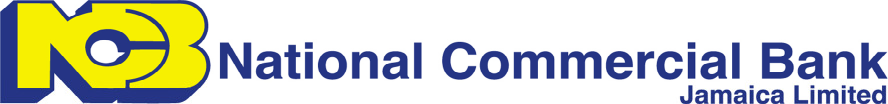 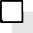 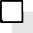 BRANCHBRANCH NAMEDATECODE: 	 (DD/MM/YY):CRM #:Please use BLACK or BLUE INK, print all information in BLOCK letters and check the relevant boxes.SURNAMEFIRST NAME	MIDDLE NAMETITLECOUNTRY OF BIRTH	NATIONALITY	DATE OF BIRTH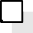 ALIAS(ES)STATUS:	Single	Married	Other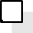 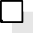 GENDER:	Male	FemaleID TYPEPassport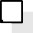 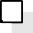 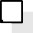 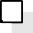 Driver’s LicenceID NO.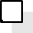 ID ISSUE DATEID EXPIRY DATEStudent ID	Senior Citizen’s IDNational IDAlien Reg. CardCOUNTRY OF ISSUETRN/SOCIAL SECURITY NO.Diplomatic ID	Employer ID (acceptable withreference from Employer)EXISTING ACCOUNT HOLDER?   Yes          No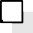 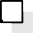 MAILING ADDRESSACCOUNT NO.CUSTOMER NO.CUSTOMER TYPE(Personal)HOME ADDRESS	Check if same as Mailing Address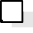 OCCUPATIONEMPLOYERHow long with Current Employer?EMPLOYER ADDRESS	Check if same as Mailing Address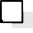 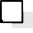 TELEPHONE & EMAIL CONTACTACCOUNT CHOICESi)	Regular Savings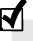 Sunshine Savers	S.T.A.R.T.	Gold ClubNCB MIDAS PLUS REQUIRED?Yes	NoACCOUNT CURRENCY: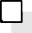 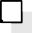 ACCOUNT OPERATING INSTRUCTIONS:IndividualNAME & CONTACT ADDRESS OF PERSON(S) WITH BENEFICIAL INTEREST IN THE ACCOUNT, IF NOT ACCOUNTHOLDERFIRST NAME	MIDDLE NAME	SURNAMENoneii)  Current AccountACCOUNT CURRENCY:ACCOUNT OPERATING INSTRUCTIONS: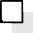 NCB MIDAS PLUS REQUIRED?Individual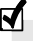 Yes	NoCHEQUEBOOKS REQUIRED?	 NAME AS YOU WOULD LIKE ITTO APPEAR ON CHEQUE LEAVES: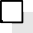 Yes	NoIf Yes, no. of Books:   	STYLE NO.PRINT ON CHEQUE LEAVES: DELIVER CHEQUE BOOKS TO:  Applicant’s Mailing Address   Applicant’s Home Address         Applicant’s Work Address Applicant’s Mailing Address	Applicant’s Home Address	Applicant’s Work AddressNo AddressNAME & CONTACT ADDRESS OF PERSON(S) WITH BENEFICIAL INTEREST IN THE ACCOUNT, IF NOT ACCOUNTHOLDERFIRST NAME	MIDDLE NAME	SURNAMENoneiii)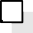 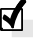 Fixed DepositOPERATING ACCOUNT:ACCOUNT CURRENCY:ACCOUNT OPERATING INSTRUCTIONS:IndividualNAME & CONTACT ADDRESS OF PERSON(S) WITH BENEFICIAL INTEREST IN THE ACCOUNT, IF NOT ACCOUNTHOLDERFIRST NAME	MIDDLE NAME	SURNAMENoneiv)	Other    	ACCOUNT CURRENCY:ACCOUNT OPERATING INSTRUCTIONS:IndividualNAME & CONTACT ADDRESS OF PERSON(S) WITH BENEFICIAL INTEREST IN THE ACCOUNT, IF NOT ACCOUNTHOLDER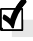 FIRST NAME	MIDDLE NAME	SURNAMENone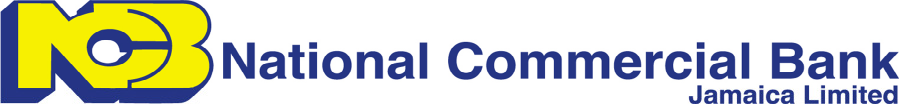 SURNAMEFIRST NAME	MIDDLE NAMETITLECOUNTRY OF BIRTH	NATIONALITYSTATUS:SingleDATE OF BIRTHID TYPEPassport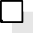 ALIAS(ES)Driver’s LicenceID NO.GENDER:   Male     FemaleID ISSUE DATE  Married  Other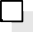 ID EXPIRY DATEStudent ID National IDDiplomatic IDSenior Citizen’s ID Alien Reg. CardCOUNTRY OF ISSUETRN/SOCIAL SECURITY NO.HOME ADDRESS	  Check if same as Mailing Address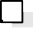 MAILING ADDRESSOCCUPATIONEMPLOYERHow long with Current Employer?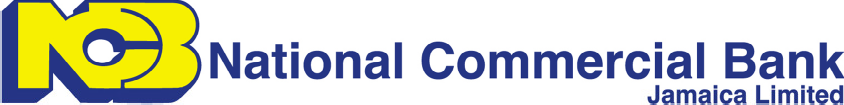 EMPLOYER ADDRESS	Check if same as Mailing Address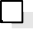 TELEPHONE & EMAIL CONTACTAPPLICANT’S SURNAME	FIRST NAME	MIDDLE NAME	TITLEMAIDEN NAME	MOTHER'S MAIDEN NAME	PREFERREDCONTACT TIME:	Morning	Afternoon	Evening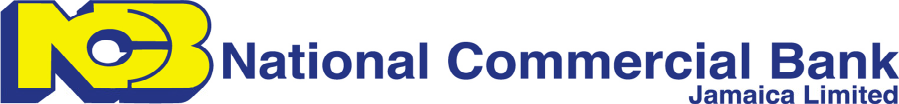 NCB e-FINANCIAL SERVICES AGREEMENTI agree and acknowledge that this application, once accepted by National Commercial Bank Jamaica Limited (“the Bank”), shall together with the NCB e-Financial Services Terms and Condition and the Terms and Conditions for Banking Relationship with National Commercial Bank Jamaica Limited govern the operation of my account(s) with the Bank.  I further acknowledge that I have either been provided with a copy of these terms and conditions or have accessed them on the Bank’s website at www.jncb.com prior to opening the account(s). I understand that these terms and condition may change from time to time, that I may access a current version of the terms and conditions on the Bank’s website and that I will be notified of any changes to these terms and conditions if prior notification is required by law.  I agree that if I continue to operate my account(s) or otherwise access products or services from the Bank relating to my account(s) after the effective date of the change in the terms and conditions, I will by so doing be deemed to indicate my agreement to the change(s).In completing this application form, I may be disclosing to the Bank my personal data as defined by the Data Protection Act, 2020. I understand that the Bank may process this data and the terms upon which it does so are set out in its privacy notice on its website. I also agree that the Bank may use this information in this application in order to augment and update information that it has on record or me.I agree that NCB shall be entitled to treat my signature(s) below as my specimen, superseding all other signatures which NCB may have on record for me in relation to any accounts which I hold with NCB.NCB BANKING RELATIONSHIP AGREEMENTI hereby certify to the Bank that the signature below and signing authority are authentic and that the person indicated below is authorised to give instructions for the operation of the account. I confirm that the information given in this application is true and complete.NCB CARDHOLDER RELATIONSHIP AGREEMENT FOR NON-ACCOUNTHOLDERS/NON-CUSTOMERSI agree that I have received, read, understood and are agreeing to the Terms and Conditions for Banking Relationship with National Commercial Bank Jamaica Limited insofar as they apply to Cardholders and/or the use of the Bank Card. I further agree that these Terms and Conditions may change from time to time at the discretion of the Bank and the Terms and Conditions in effect at any point in time will be available on the Bank's web site at www.jncb.com.DATE:P.O. BOX/APT./STREETP.O. BOX/APT./STREETP.O. BOX/APT./STREETP.O. BOX/APT./STREETCITY/TOWN/DISTRICTPARISH/STATE/PROVINCECOUNTRYPOSTAL ZONE/ZIP CODEP.O. BOX/APT./STREETP.O. BOX/APT./STREETP.O. BOX/APT./STREETP.O. BOX/APT./STREETCITY/TOWN/DISTRICTPARISH/STATE/PROVINCECOUNTRYPOSTAL ZONE/ZIP CODESTREETSTREETSTREETSTREETCITY/TOWN/DISTRICTPARISH/STATE/PROVINCECOUNTRYPOSTAL ZONE/ZIP CODEHOME PHONECELL PHONEWORK PHONEFAXHOME EMAILHOME EMAILWORK EMAILWORK EMAILSOURCE OF INCOMEPURPOSE OF ACCOUNTESTIMATED MONTHLY DEPOSITP.O. BOX/APT./STREETP.O. BOX/APT./STREETP.O. BOX/APT./STREETPHONECITY/TOWN/DISTRICTPARISH/STATE/PROVINCECOUNTRYPOSTAL ZONE/ZIP CODESOURCE OF INCOMEPURPOSE OF ACCOUNTESTIMATED MONTHLY DEPOSITP.O. BOX/APT./STREETP.O. BOX/APT./STREETP.O. BOX/APT./STREETPHONECITY/TOWN/DISTRICTPARISH/STATE/PROVINCECOUNTRYPOSTAL ZONE/ZIP CODESOURCE OF INCOMEPURPOSE OF ACCOUNTESTIMATED MONTHLY DEPOSITP.O. BOX/APT./STREETP.O. BOX/APT./STREETP.O. BOX/APT./STREETPHONECITY/TOWN/DISTRICTPARISH/STATE/PROVINCECOUNTRYPOSTAL ZONE/ZIP CODESOURCE OF INCOMEPURPOSE OF ACCOUNTESTIMATED MONTHLY DEPOSITP.O. BOX/APT./STREETP.O. BOX/APT./STREETP.O. BOX/APT./STREETPHONECITY/TOWN/DISTRICTPARISH/STATE/PROVINCECOUNTRYPOSTAL ZONE/ZIP CODEP.O. BOX/APT./STREETP.O. BOX/APT./STREETP.O. BOX/APT./STREETP.O. BOX/APT./STREETCITY/TOWN/DISTRICTPARISH/STATE/PROVINCECOUNTRYPOSTAL ZONE/ZIP CODESTREETSTREETSTREETSTREETCITY/TOWN/DISTRICTPARISH/STATE/PROVINCECOUNTRYPOSTAL ZONE/ZIP CODEHOME PHONECELL PHONEWORK PHONEFAXHOME EMAILHOME EMAILWORK EMAILWORK EMAILBank AccountsAccount No.MIDAS CARD NO.MIDAS CARD NO.MIDAS CARD NO.Main Savings	(0010)MIDAS CARD NO.MIDAS CARD NO.MIDAS CARD NO.Main Current	(0020)Account No.Account No.Account No.Other Savings (0011)Other Current (0021)Loans	(4040)Credit CardsCard No.Card No.Card No.Card No.KeycardLocal VisaInt’l VisaLocal MastercardInt’l MastercardSubsidiary AccountsAccount No.Account No.Account No.Account No.NCB Insurance Co.NCB Capital MarketsWITCOOther